   Landcare Broken Hill Inc   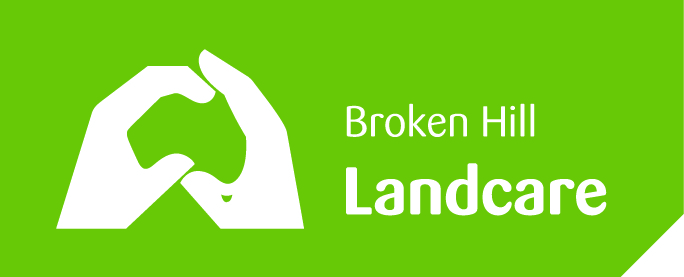 Greening the Hill Mk2 MEDIA RELEASECelebrating our 1st Anniversary with AGL support Landcare Broken Hill this Wednesday 29 April celebrates its first anniversary since it launched its community-wide Greening the Hill Mk2 Initiative.  Landcare Broken Hill’s President Simon Molesworth explained: “When Landcare’s Greening the Hill Mk2 initiative was launched just twelve months ago, all our projects were focussed on the many opportunities by which we can individually and collectively become more sustainable in the way we live”. The 39 concurrent Greening the Hill Mk2 projects were launched with an intention to strive for more sustainable land management and encourage more sustainable modes of living.   “We set out to talk about ways by which we could be better at looking after the environment: both the broader environment, but also the environment in our own homes”. Landcare Broken Hill knew that we couldn’t achieve our vision alone, it was critical that we encouraged others to join us as partners to ensure that we were strong enough and had a greater reach. Today, Landcare Broken Hill received confirmation that one of Australia’s largest corporations in the renewable energy field, AGL, shared Landcare’s vision and identified the great values inherent in the Greening the Hill Mk2 Initiative. AGL, with its strong presence in Australia’s solar energy and wind energy industries, particularly as a part owner of the Powering Australian Renewables Fund (PARF) Broken Hill’s solar plant, has today made an encouraging donation to the Landcare Broken Hill ‘cause’, confirming that it stood by the Broken Hill community, expressing hope that Landcare achieves its Greening the Hill Mk2 objectives.   Landcare Broken Hill is determined to work with the whole Broken Hill community to ensure we all become sustainable in the way we live. Last May, Landcare Broken Hill was pleased to welcome Broken Hill City Council as one of its first Greening the Hill Mk2 partners and since then has encouraged many others to similarly become partners. Mr Molesworth said: “Now with AGL joining a number of other corporate supporters and partners, there can be little doubt that beyond this first anniversary, Landcare Broken Hill will be able to continue to strive to achieve its vision. We will be looking forward to talking to AGL in the future, post the COVID-19 pandemic, to discuss our plans to ensure that the Broken Hill community has a truly vital and sustainable future. With a leading Australian company like AGL wishing to join with us, I’m sure that together we will be able to raise the spirits of Broken Hill post COVID-19 confirming that Broken Hill has a bright ‘green’ future as part of its recovery”.    Simon R. Molesworth AO, QC Honorary President, Landcare Broken HillM.   0412 346432Mieka WhiteCommunity Relations Manager
Corporate Affairs  
m: 0498 006 720 
e: mwhite2@agl.com.au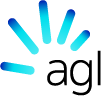 FACEBOOK:   www.facebook.com/LandcareBrokenHill/WEBPAGE:   www.LandcareBrokenHill.comSoundCloud: https://soundcloud.com/user-296305727 - where ABC interviews live on!Email:  LandcareBrokenHill@gmail.comPOST:  PO BOX 536, BROKEN HILL, NSW, 2880